Приложение 1TAKEWHAT YOUNEEDПриложение 2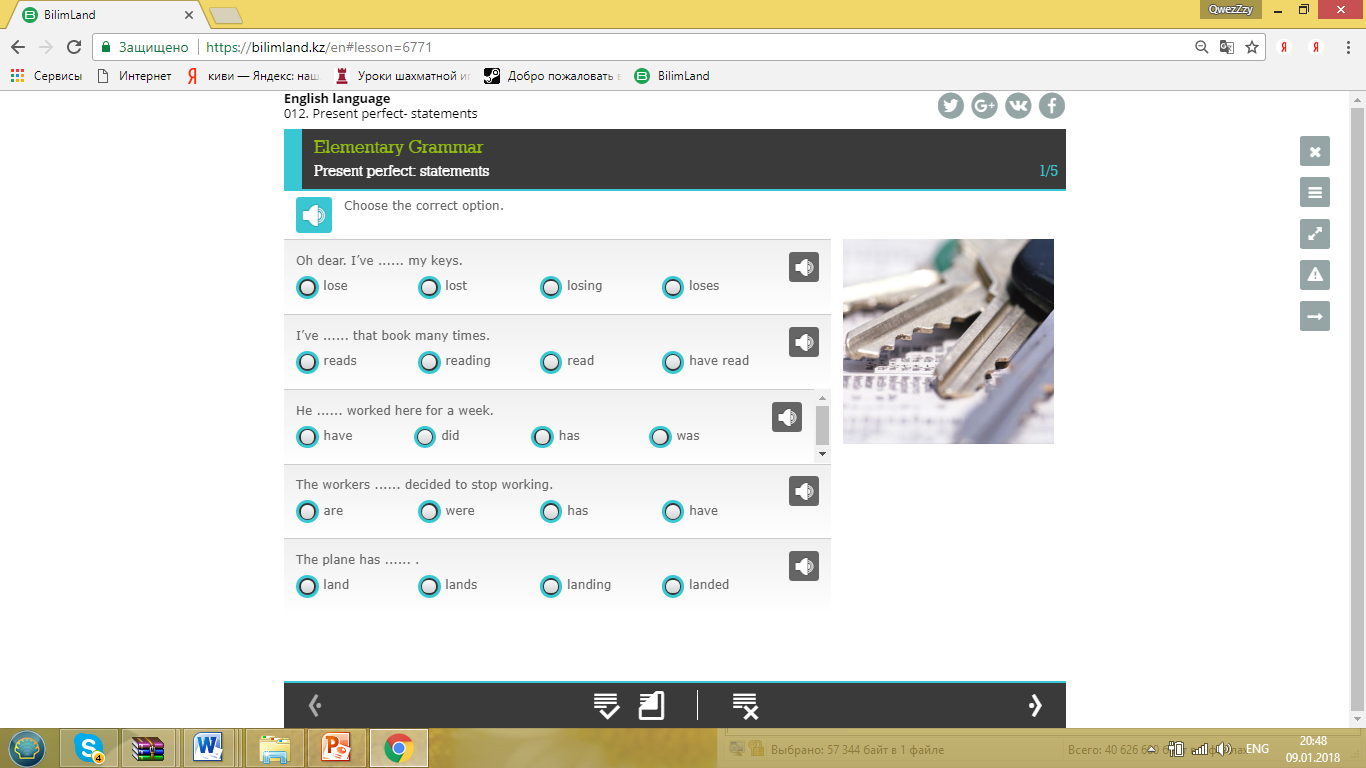 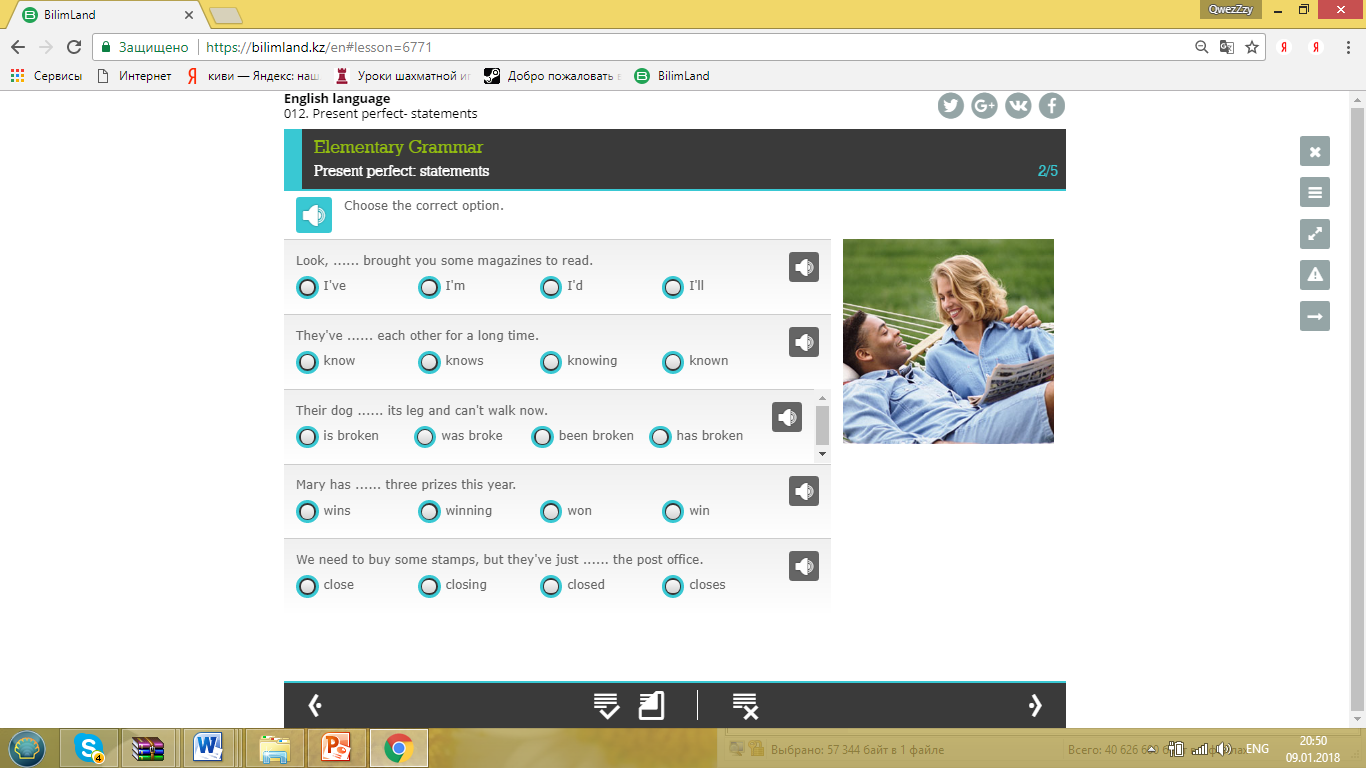 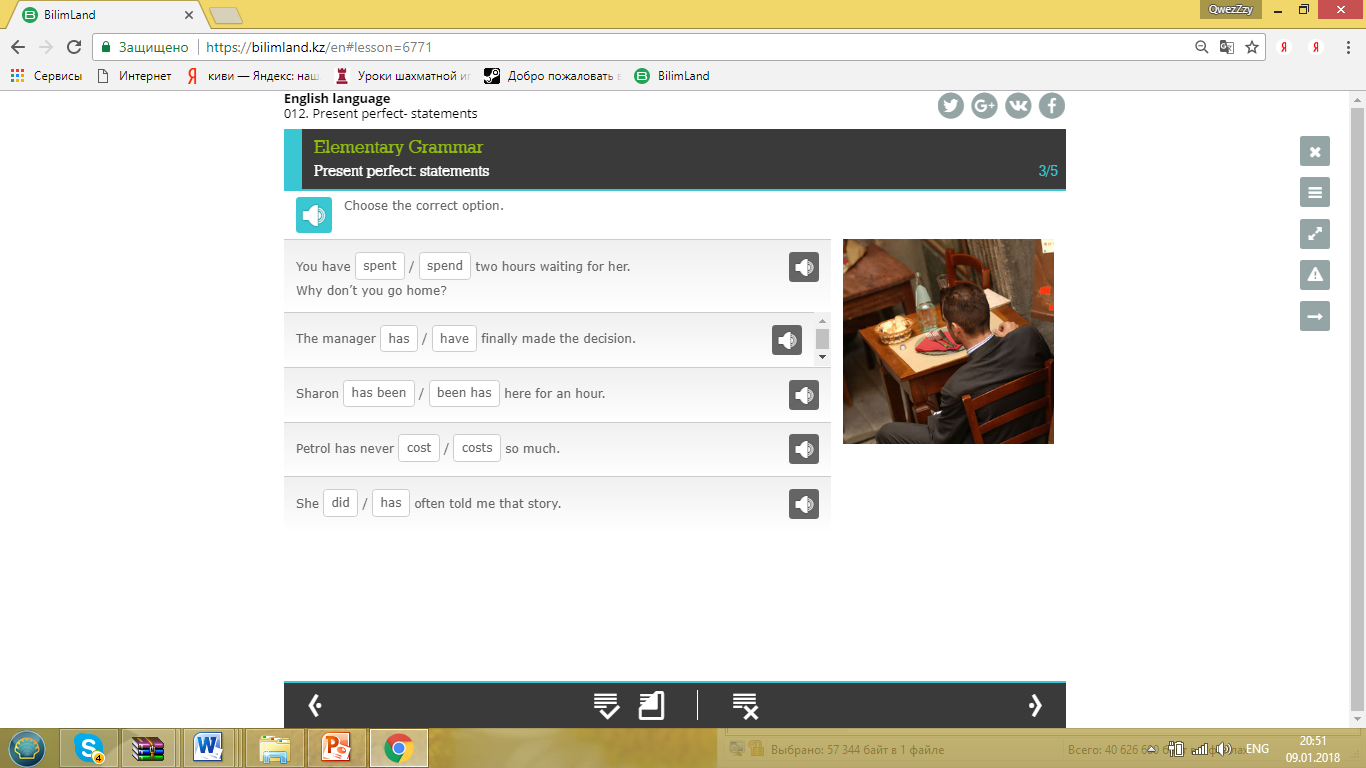 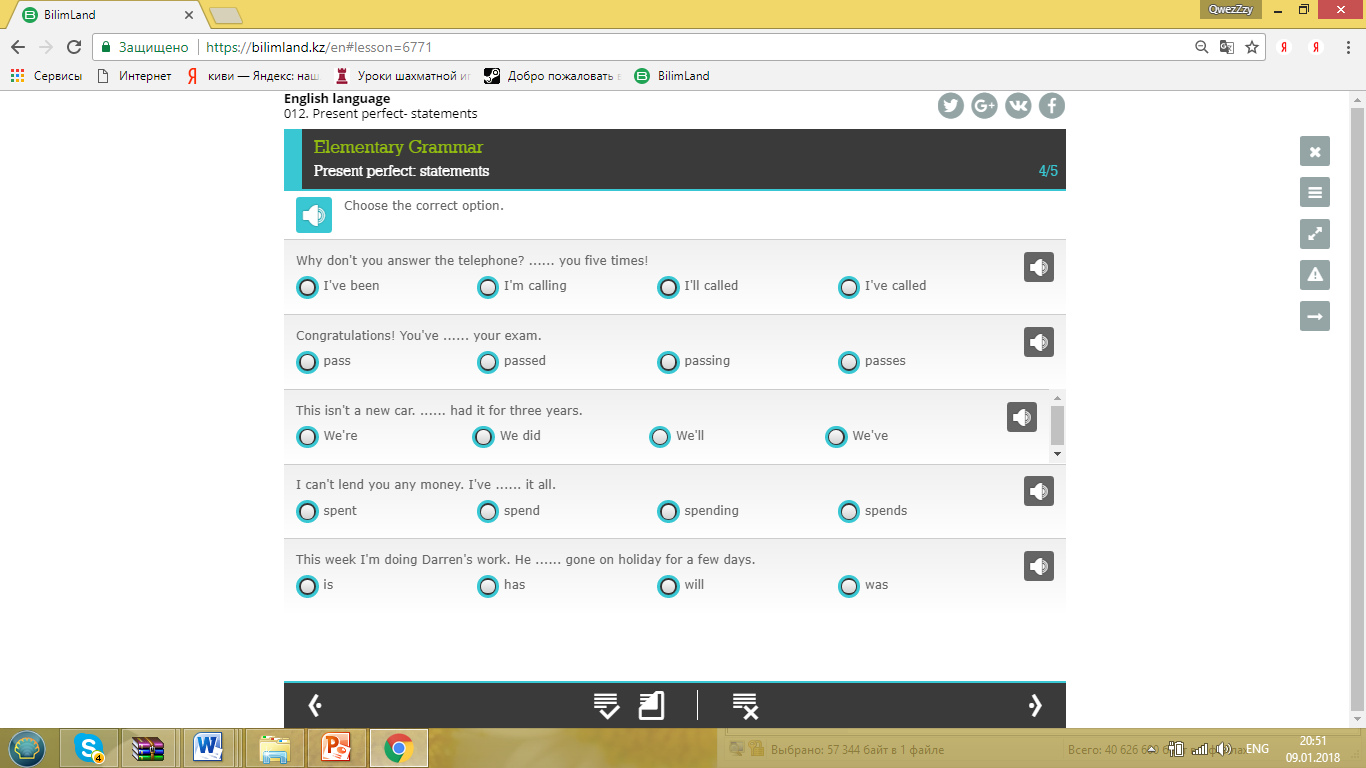 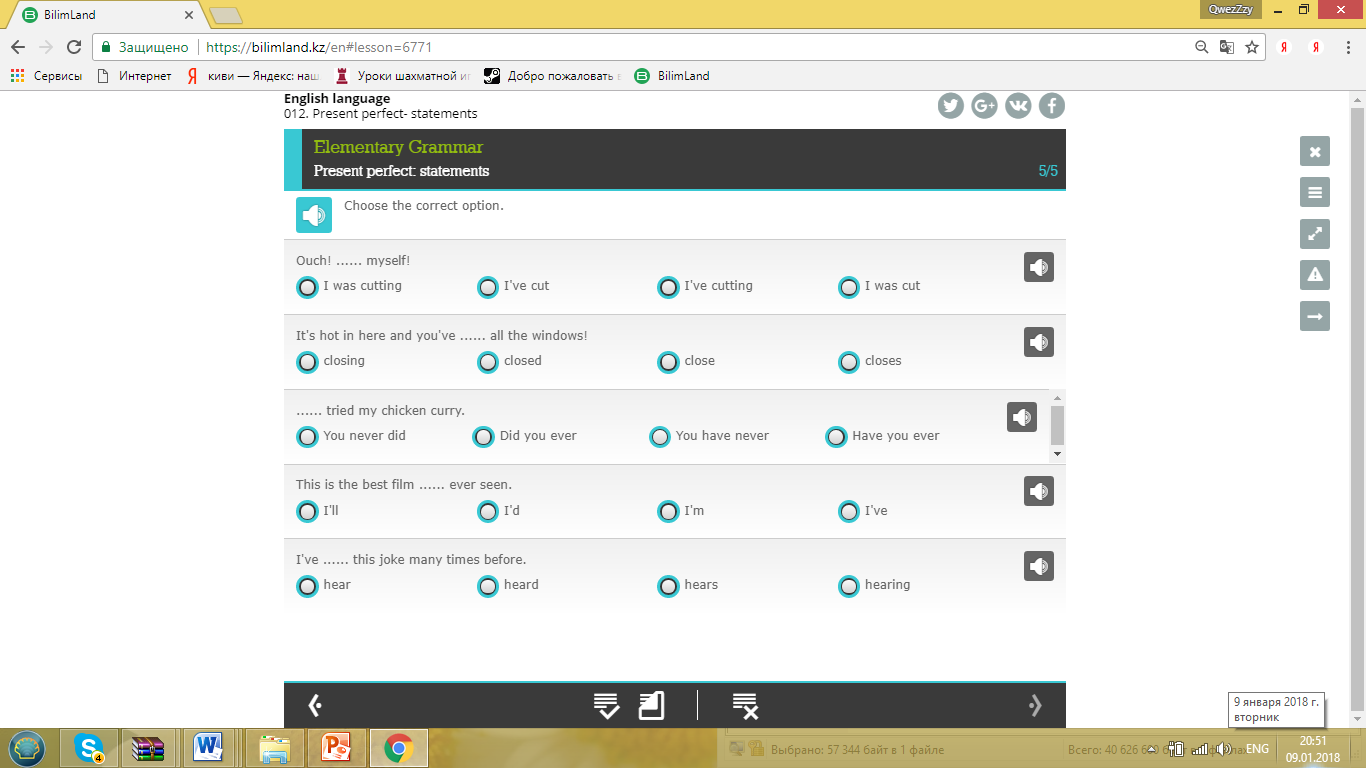 Приложение 3Приложение 4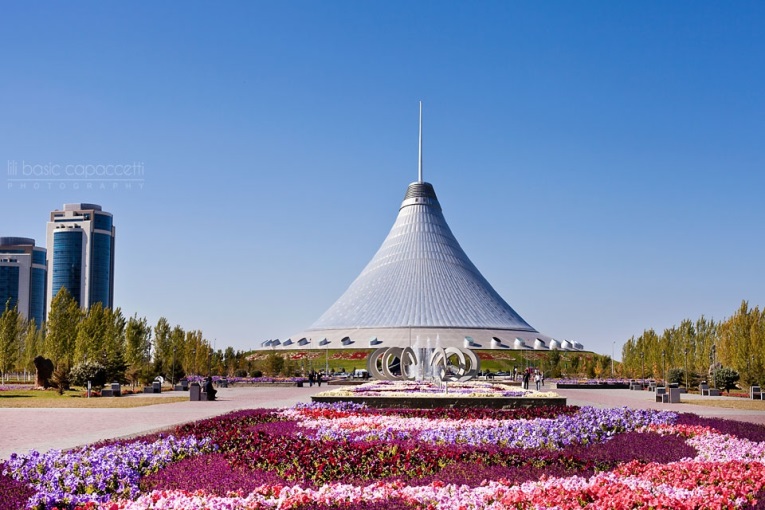 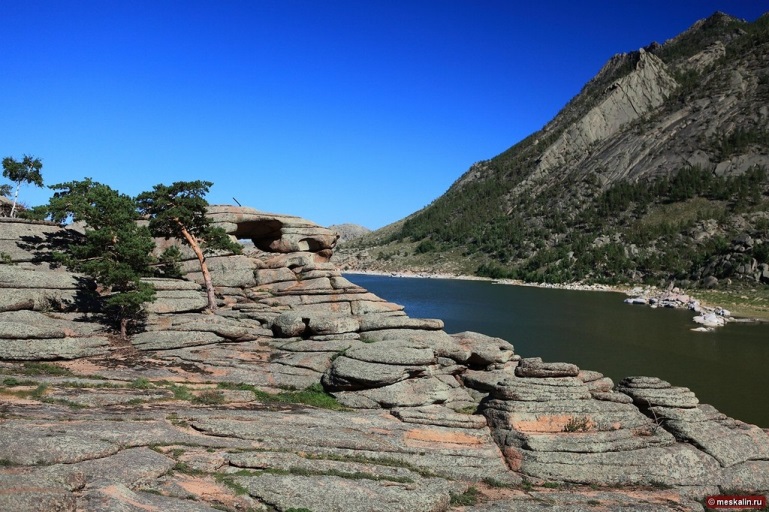 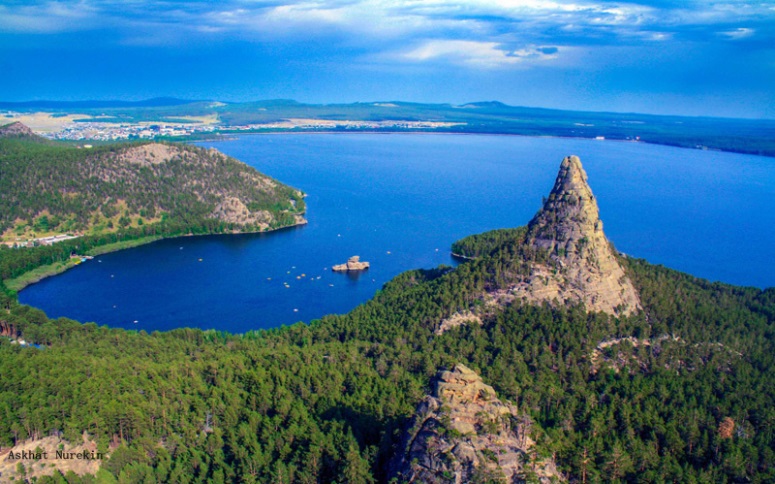 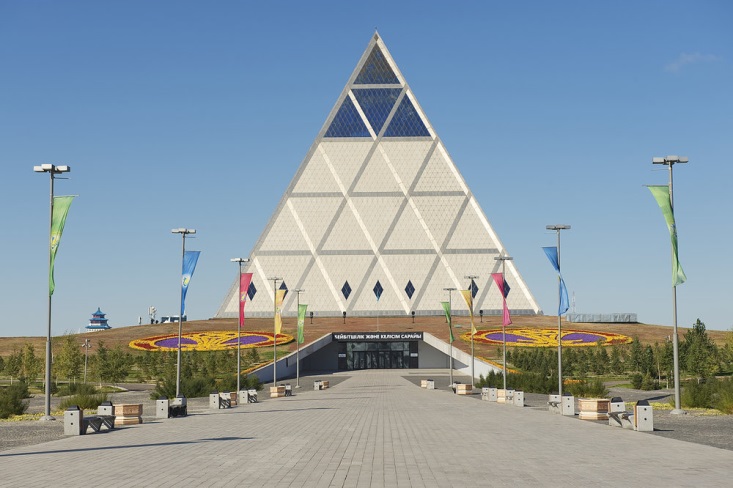 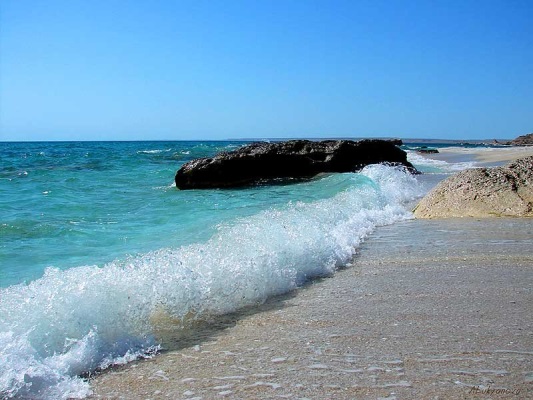 Приложение 5Приложение 6TAKEWHAT YOU’VELEARNTДолгосрочное планирование: ПутешествиеТема урока: Достопримечательности КазахстанаДолгосрочное планирование: ПутешествиеТема урока: Достопримечательности КазахстанаДолгосрочное планирование: ПутешествиеТема урока: Достопримечательности КазахстанаШкола: средняя общеобразовательная школа №21 г. ПавлодарШкола: средняя общеобразовательная школа №21 г. ПавлодарШкола: средняя общеобразовательная школа №21 г. ПавлодарШкола: средняя общеобразовательная школа №21 г. ПавлодарШкола: средняя общеобразовательная школа №21 г. ПавлодарДата: Дата: Дата: Ф.И.О. учителя: Ф.И.О. учителя: Ф.И.О. учителя: Ф.И.О. учителя: Ф.И.О. учителя: Учитель английского языкаУчитель английского языкаУчитель английского языкаЖумабаева Нина ТимофеевнаЖумабаева Нина ТимофеевнаЖумабаева Нина ТимофеевнаЖумабаева Нина ТимофеевнаЖумабаева Нина ТимофеевнаСтаж: 21годСтаж: 21годСтаж: 21годкатегория высшаякатегория высшаякатегория высшаякатегория высшаякатегория высшаяКласс: 6Класс: 6Класс: 6Количество присутствующих: 15 Количество отсутствующих: Количество отсутствующих: Количество отсутствующих: Количество отсутствующих: Тип урока: объяснение нового материалаТип урока: объяснение нового материалаТип урока: объяснение нового материалаЦели обучения:Цели обучения:Цели обучения:Образовательные: употреблять Present Perfect tense in statements, описывать основные достопримечательности КазахстанаРазвивающие:- развивать навыки чтения reading for gist, навыки сотрудничества, оценивания, критического мышления; стимулировать мыслительную деятельность; способствовать развитию внимания, памяти.Воспитательные:-  воспитывать ценностно-смысловую, коммуникативную, информационную  компетентностьОбразовательные: употреблять Present Perfect tense in statements, описывать основные достопримечательности КазахстанаРазвивающие:- развивать навыки чтения reading for gist, навыки сотрудничества, оценивания, критического мышления; стимулировать мыслительную деятельность; способствовать развитию внимания, памяти.Воспитательные:-  воспитывать ценностно-смысловую, коммуникативную, информационную  компетентностьОбразовательные: употреблять Present Perfect tense in statements, описывать основные достопримечательности КазахстанаРазвивающие:- развивать навыки чтения reading for gist, навыки сотрудничества, оценивания, критического мышления; стимулировать мыслительную деятельность; способствовать развитию внимания, памяти.Воспитательные:-  воспитывать ценностно-смысловую, коммуникативную, информационную  компетентностьОбразовательные: употреблять Present Perfect tense in statements, описывать основные достопримечательности КазахстанаРазвивающие:- развивать навыки чтения reading for gist, навыки сотрудничества, оценивания, критического мышления; стимулировать мыслительную деятельность; способствовать развитию внимания, памяти.Воспитательные:-  воспитывать ценностно-смысловую, коммуникативную, информационную  компетентностьОбразовательные: употреблять Present Perfect tense in statements, описывать основные достопримечательности КазахстанаРазвивающие:- развивать навыки чтения reading for gist, навыки сотрудничества, оценивания, критического мышления; стимулировать мыслительную деятельность; способствовать развитию внимания, памяти.Воспитательные:-  воспитывать ценностно-смысловую, коммуникативную, информационную  компетентностьОжидаемые результатыОжидаемые результатыОжидаемые результатыВсе учащиеся будут знать:Все учащиеся будут знать:Все учащиеся будут знать:Все учащиеся будут знать:Все учащиеся будут знать:Ожидаемые результатыОжидаемые результатыОжидаемые результатыглавные достопримечательности Казахстанаглавные достопримечательности Казахстанаглавные достопримечательности Казахстанаглавные достопримечательности Казахстанаглавные достопримечательности КазахстанаОжидаемые результатыОжидаемые результатыОжидаемые результатыБольшинство учащихся будут уметь:Большинство учащихся будут уметь:Большинство учащихся будут уметь:Большинство учащихся будут уметь:Большинство учащихся будут уметь:Ожидаемые результатыОжидаемые результатыОжидаемые результатыописывать некоторые достопримечательностиописывать некоторые достопримечательностиописывать некоторые достопримечательностиописывать некоторые достопримечательностиописывать некоторые достопримечательностиОжидаемые результатыОжидаемые результатыОжидаемые результатыНекоторые учащиеся смогут:Некоторые учащиеся смогут:Некоторые учащиеся смогут:Некоторые учащиеся смогут:Некоторые учащиеся смогут:Ожидаемые результатыОжидаемые результатыОжидаемые результатыпроанализировать информацию и дать ответ на вопрос «Почему туристам следует посетить достопримечательности Казахстана?»проанализировать информацию и дать ответ на вопрос «Почему туристам следует посетить достопримечательности Казахстана?»проанализировать информацию и дать ответ на вопрос «Почему туристам следует посетить достопримечательности Казахстана?»проанализировать информацию и дать ответ на вопрос «Почему туристам следует посетить достопримечательности Казахстана?»проанализировать информацию и дать ответ на вопрос «Почему туристам следует посетить достопримечательности Казахстана?»Предыдущее обучениеПредыдущее обучениеПредыдущее обучениеPresent Perfect tense, statementsPresent Perfect tense, statementsPresent Perfect tense, statementsPresent Perfect tense, statementsPresent Perfect tense, statementsРесурсыРесурсыРесурсыwww.bilimland.kz - «Английский язык»www.bilimland.kz - «Английский язык»www.bilimland.kz - «Английский язык»www.bilimland.kz - «Английский язык»www.bilimland.kz - «Английский язык»Этап урокаВид работыМодуль, стратегииВремяДеятельность учителяДеятельность учителяДеятельность учащихсяФорма работыРесурсыI. Стадия «Вызова» Warming upНП, создание благоприятного психологического климата3 minThe teacher greets the pupils and asks to take what he/she needs for today’s lesson. There is a translation of the words on the back side of the cards to make the pupils feel more confident.The teacher greets the pupils and asks to take what he/she needs for today’s lesson. There is a translation of the words on the back side of the cards to make the pupils feel more confident.Pupils choose a card and read the word out.T>Cl(T –teacher, Cl - class)A posterПриложение 1АктуализацияПроверка домашнего задания Checkingh/tдифференциация, ОдО самооценивание6 min The teacher explains the task: present perfect (statements). The time for doing the task is 10 minutes.Criteria for assessment: 20-25 – “5”   15-19 – “4”    10-14 – “3” The teacher explains the task: present perfect (statements). The time for doing the task is 10 minutes.Criteria for assessment: 20-25 – “5”   15-19 – “4”    10-14 – “3”The pupils do the task in pairs. Then they check themselves, write down their results in their notebooks.Then assess themselves.PW(pair work)https://bilimland.kz/en#lesson=6771Приложение2Выход на темуОКМ, НП ИКТ,деление на группы2 min1 minThe teacher asks to do the task and tell the theme of the lesson and its aims: sightseeing in Kazakhstan. The teacher asks pupils to take a card and make a group. Then name the sightThe teacher asks to do the task and tell the theme of the lesson and its aims: sightseeing in Kazakhstan. The teacher asks pupils to take a card and make a group. Then name the sightPupils solve the task and tell the theme of the lesson and its aims:to learn new wordsto find out new information about the attractions in Kazakhstanto speak about sightseeing in KazakhstanPupils take cards and make a group of 3T>ClGWInteractive boardПриложение3Приложение 4II. Операционный этап (стадия «Осмысления» )УВО, ОКМ5 minThe teacher presents new words:incredible – невероятныйcharming – очаровательныйamazing – восхитительныйdramatic – потрясающийancient – древнийmausoleum – мавзолейlandscape – пейзажmountains – горыskiing – катание на лыжахhiking – прогулка пешкомThe teacher presents new words:incredible – невероятныйcharming – очаровательныйamazing – восхитительныйdramatic – потрясающийancient – древнийmausoleum – мавзолейlandscape – пейзажmountains – горыskiing – катание на лыжахhiking – прогулка пешкомPupils repeat the words after the teacher. Then they write them down in their vocabularies. After that they drill them in pairs.PWКарточки со словамиII. Операционный этап (стадия «Осмысления» )дифференциацияформативное оценивание5 minSpelling bee: a teacher dictates five words the pupils have just learnt. The teacher may wish the pupils to help each other, compare results and decide which spelling they think is right, before giving the correct answers.Landscape, mountains, amazing, charming, ancientSpelling bee: a teacher dictates five words the pupils have just learnt. The teacher may wish the pupils to help each other, compare results and decide which spelling they think is right, before giving the correct answers.Landscape, mountains, amazing, charming, ancientPupils write the words on the board.Indiv.Five-Minute Activities by Penny Ur, p.79II. Операционный этап (стадия «Осмысления» )дифференциацияТиО таксономия БлумаУиЛвзаимооценивание7 min6 minThe teacher tells that pupils should answer the questions:Where to go in Kazakhstan? (low order thinking skills - LOTS)Why should tourists visit these places? (high order thinking skills - HOTS)The teacher monitors the groups, analyses their work, evaluates the pupils.The teacher tells that pupils should answer the questions:Where to go in Kazakhstan? (low order thinking skills - LOTS)Why should tourists visit these places? (high order thinking skills - HOTS)The teacher monitors the groups, analyses their work, evaluates the pupils.Pupils work in groups. They read the texts to answer the questions.Then they tell about one of the attractions. The groups assess each other.GWПриложение 5(one copy per group)Домашнее заданиедифференциацияУВО, ТиО2 minThe teacher explains the hometask. “3” – make a crossword using new information “4” – analyse the information and choose the best places to visit in Kazakhstan in winter and summer. Give the information about the best ways of getting there from any Asian or European country.“5” –create a brochure for tourists about the most exciting sights in Kazakhstan. Give the information about their location, the places tourists can stay at, the places where they can eat traditional food.The teacher explains the hometask. “3” – make a crossword using new information “4” – analyse the information and choose the best places to visit in Kazakhstan in winter and summer. Give the information about the best ways of getting there from any Asian or European country.“5” –create a brochure for tourists about the most exciting sights in Kazakhstan. Give the information about their location, the places tourists can stay at, the places where they can eat traditional food.Pupils write down the h/t according the level of difficulties.III. РефлексияОдО, ОО2 мин1 minТехника «рефлексивная мишень»На доске рисуется мишень, которая делится на 4 сектора. В каждом из секторов записываются вопросы рефлексии состоявшейся деятельности: оценка содержания, оценка форм и методов проведения урока, оценка деятельности учителя и оценка своей деятельности. Ученик ставит метки в сектора соответственно оценке результата: чем ближе к центру мишени, тем ближе к десятке, на краях мишени оценка ближе к нулю. Затем проводят ее краткий анализ.Учитель подводит итог урока. Оценивает работу учащихся, используя постер. Цвета определяют эффективность работы учащихся на уроке: зеленый  цвет – «Отлично!», желтый цвет - «Хорошо!», красный цвет – «Старайся!»Техника «рефлексивная мишень»На доске рисуется мишень, которая делится на 4 сектора. В каждом из секторов записываются вопросы рефлексии состоявшейся деятельности: оценка содержания, оценка форм и методов проведения урока, оценка деятельности учителя и оценка своей деятельности. Ученик ставит метки в сектора соответственно оценке результата: чем ближе к центру мишени, тем ближе к десятке, на краях мишени оценка ближе к нулю. Затем проводят ее краткий анализ.Учитель подводит итог урока. Оценивает работу учащихся, используя постер. Цвета определяют эффективность работы учащихся на уроке: зеленый  цвет – «Отлично!», желтый цвет - «Хорошо!», красный цвет – «Старайся!»Учащиеся оценивают содержание урока, формы и методы проведения урока, оценка деятельности учителя свою деятельность.A posterПриложение 6ДифференциацияПланируем поддерживать учащихся с помощью заданий разного объема (задания с ресурсами Bilimland) и разного уровня сложности(работа с текстом: вопросы HOTS and LOTS)Оценивание: увидим приобретенные знания учащихся через самооценивание, взаимооценивание и формативное оцениваниеМежпредметные  связиСвязь с предметом «География»Соблюдение СанПиНсоблюдение правил использования ИКТИКТ компетентностьВыполнение заданий цифровых ресурсов Bilimland, проверка по ключамСвязи с ценностямиУмение работать в паре, группе и приходить к единому мнению. Умение ставить цели, оценивать свои результаты обучения. CONFIDENCEINSPIRATIONLOVEGOOD MOODATTENTIONPATIENCEFAITHHOPELUCKTRUSTHELPFRIENDSHIPHAPPINESSFREEDOMSTRENGTHPEACE+ N=S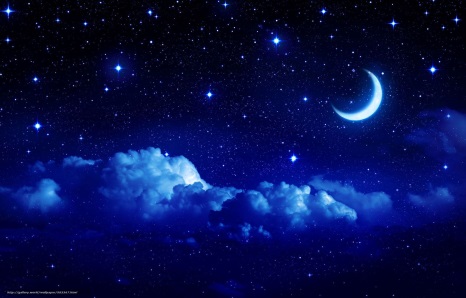  А=Е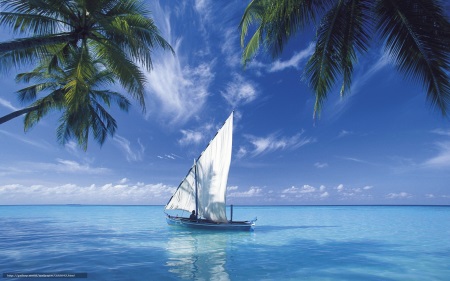 +INGin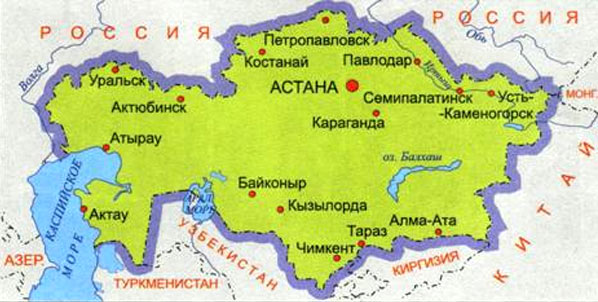 Where to go in KazakhstanWhere to go in KazakhstanWhere to go in Kazakhstan1. ASTANA is the hi-tech modern capital. You can see its incredible architecture from the top of the Baiterek Tower.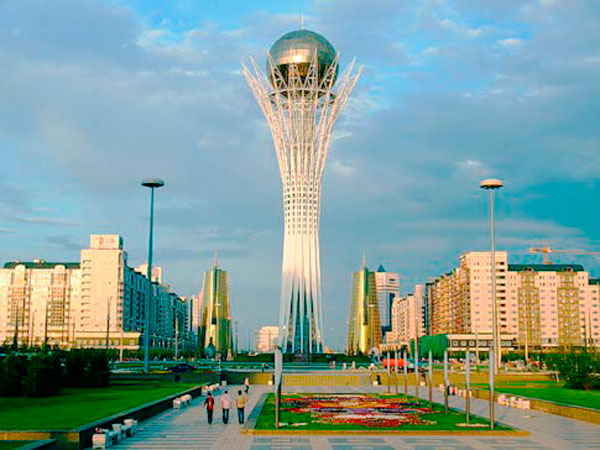 2. Almaty is Kazakhstan’s largest city. You can visit its charming parks, shops and markets and zoo. The nearby mountains are great for skiing and hiking.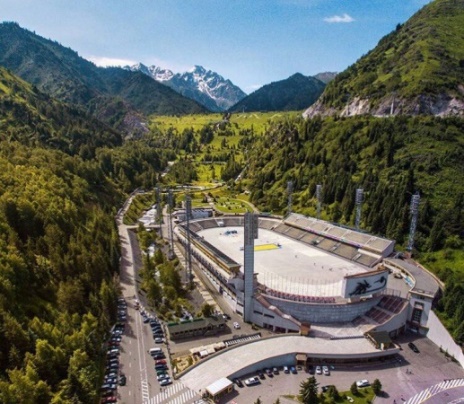 3. The Charyn Canyon is a dramatic landscape of rushing water, rock formations and green trees near Almaty.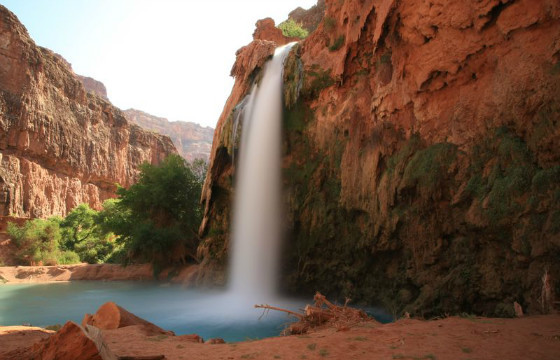 4. Turkistan is the location of the Mausoleum of Khoja Ahmed Yasawi.It’s a beautiful ancient building.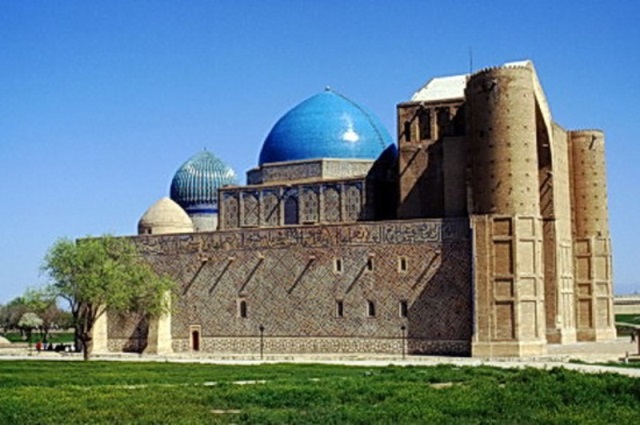 5. The Caspian Sea is an amazing natural attraction with a huge variety of wildlife.New words:incredible – невероятныйcharming – очаровательныйamazing – восхитительныйdramatic – потрясающийancient – древнийmausoleum – мавзолейlandscape – пейзажmountains – горыhiking – прогулкапешкомattraction – достопримечательностьEXCELLENT! GREAT!SUPER!PERFECT!FANTASTIC!NOT SO BAD!WELL DONE!GOOD!FINE!COOL!BE MORE ATTENTIVE!DO ALL YOUR BEST!ENJOY ENGLISH!SATISFACTORY!POOR!